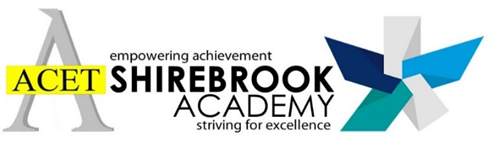 Shirebrook Academy A community of inspiration, excellence and opportunities for all to growNOR 85411-16 Academy The Governors are seeking to appoint a Pastoral Leader to work collaboratively with and in support of Heads of Year, Senior Leaders and the Student Welfare Team to provide comprehensive care, support and guidance for students to ensure they meet the school’s high expectations of attitudes to learning, behaviour and attainment. In May 2017 Shirebrook Academy joined ACET (Aston Community Education Trust) which further strengthens our capacity to improve opportunities for all our students and staff.If you feel you could contribute to our ‘drive to improve’ we would love to hear from you.This Academy is committed to safeguarding and promoting the welfare of children and young people and expects all staff and volunteers to share this commitment.  We are also an equal opportunities Employer and we are committed to CPD for all of our staff.  Visits to the Academy are always welcome.Closing Date: Monday 4th July 2022Application form available from the Academy website www.shirebrookacademy.orgOR by e-mail from bnorman@shirebrookacademy.orgWE DO NOT ACCEPT CV’s YOU MUST COMPLETE THE ACADEMY APPLICATION FORMPlease reply to:  Belinda Norman, Principal’s PA, Shirebrook Academy, Common Lane, Shirebrook, Mansfield, Notts NG20 8QF.  Telephone: 01623 742722Post TitlePastoral Leader Place of EmploymentShirebrook Academy*Aston Community Education TrustHours of Work37 hours per week, term time including 5 INSET days and 10 days during school holidays/negotiated hours during term-timeSalaryBand G points 19 - 23 FTE £25,927 - £28,226pa, 41 weeks per year Actual salary £23,733 - £25,837pa(plus an additional 1 week of pay if the appointee has 5 years or more continuous service with a Local Authority)AppointmentSeptember 2020